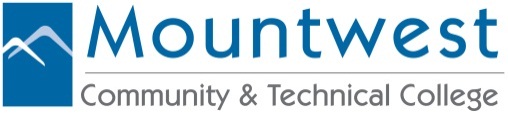 2020 Spring Academic CalendarJanuary 2, 2020, Thursday                                                                                  College offices open			January 2, Thursday			         	RegistrationJanuary 6, Monday- January 9, Thursday Schedule Adjustment for Currently Registered Students ONLY (no new registrations/schedules)January 13, MondayClasses beginJanuary 13, Monday – January 15, WednesdaySchedule adjustment ONLYJanuary 16, Thursday“W” period beginsJanuary 20, MondayMartin Luther King, Jr. Holiday, College ClosedJanuary 21, TuesdayAttendance reporting dueFebruary 13, ThursdayLast day to drop 1st eight weeks courseLast day to do a faculty withdrawal for 1st eight weeks coursesMarch 5, ThursdayMidterm, 1st eight weeks endsApplications for May graduation dueMarch 9, Monday2nd eight weeks courses begin, Last day to add 2nd eight weeks, Mid-term grades dueMarch 23, Monday – March 26, ThursdaySpring Break, Classes dismissedMarch 30, MondayClasses resumeMarch 26, ThursdayLast day to drop an individual course for the full termLast day to do a Faculty Withdrawal for full term coursesMarch 25, Wednesday – March 26, ThursdayAdvanced registration for special populations- Summer/FallMarch 30, Monday – April 9, ThursdayAdvance registration for currently enrolled students- Summer/FallMarch 30, Monday—April 30, ThursdayComplete withdrawal onlyApril 13, MondayAdvanced registration for Summer and Fall sessions begin (admitted/readmitted students)April 16, ThursdayLast day to drop a 2nd eight weeks courseLast day to do a faculty withdrawal for a 2nd eight weeks courseApril 30, ThursdayLast day of class Last day to completely withdraw from Spring semesterMay 4, Monday – May 7, ThursdayExam DaysMay 8, FridayGraduationMay 11, Monday, by 4pmGrades due